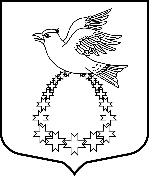 Администрациямуниципального образования «Вистинское  сельское поселение»муниципального образования «Кингисеппский муниципальный район»Ленинградской областиП О С Т А Н О В Л Е Н И Е26.03.2018 г.           № 47О приведении в соответствие с требованиями федерального законодательства Постановления администрации МО «Вистинское сельское поселение» от 15.06.2016 г.  № 119 «Об утверждении Административного регламента по предоставлению  муниципальной  услуги «Проведение проверок при осуществлении муниципального земельного контроля» на территории МО «Вистинское сельское поселение» МО «Кингисеппскиймуниципальный район» Ленинградской области».В целях приведения в соответствие с требованиями Федерального закона от 26.12.2008 г. № 294-ФЗ «О защите прав юридических лиц и индивидуальных предпринимателей при осуществлении государственного контроля (надзора) и муниципального контроля» (далее – Закон № 294-ФЗ) Административного регламента администрации МО «Вистинское сельское поселение» Кингисеппского муниципального района Ленинградской области по предоставлению муниципальной услуги «Проведение проверок при осуществлении муниципального земельного контроля» на территории МО «Вистинское сельское поселение» МО «Кингисеппский муниципальный район» Ленинградской области», утвержденного Постановлением администрации МО «Вистинское сельское поселение» от 15.06.2016 г. № 119 (далее - Административный регламент), администрация МО «Вистинское сельское поселение» Кингисеппского муниципального района Ленинградской области»ПОСТАНОВЛЯЕТ:Подпункты «а» и «б» части 2 пункта 3.1 Административного регламента изложить в редакции:«а) возникновение угрозы причинения вреда жизни, здоровью граждан, вреда животным, растениям, окружающей среде, объектам культурного наследия (памятникам истории и культуры) народов Российской Федерации, музейным предметам и музейным коллекциям, включенным в состав Музейного фонда Российской Федерации, особо ценным, в том числе уникальным, документам Архивного фонда Российской Федерации, документам, имеющим особое историческое, научное, культурное значение, входящим в состав национального библиотечного фонда, безопасности государства, а также угрозы чрезвычайных ситуаций природного и техногенного характера;б) причинение вреда жизни, здоровью граждан, вреда животным, растениям, окружающей среде, объектам культурного наследия (памятникам истории и культуры) народов Российской Федерации, музейным предметам и музейным коллекциям, включенным в состав Музейного фонда Российской Федерации, особо ценным, в том числе уникальным, документам Архивного фонда Российской Федерации, документам, имеющим особое историческое, научное, культурное значение, входящим в состав национального библиотечного фонда, безопасности государства, а также угрозы чрезвычайных ситуаций природного и техногенного характера;»Дополнить Административный регламент разделами 3.1 и 3.2 следующего содержания:«3.1. Организация и проведение мероприятий по контролю без взаимодействия с юридическими лицами, индивидуальными предпринимателями1. К мероприятиям по контролю, при проведении которых не требуется взаимодействие органа муниципального контроля с юридическими лицами и индивидуальными предпринимателями (далее - мероприятия по контролю без взаимодействия с юридическими лицами, индивидуальными предпринимателями), относятся:1) плановые (рейдовые) осмотры (обследования) территорий, акваторий, транспортных средств в соответствии со статьей 13.2 Закон № 294-ФЗ;2) административные обследования объектов земельных отношений;3) исследование и измерение параметров природных объектов окружающей среды (атмосферного воздуха, вод, почвы, недр) при осуществлении государственного экологического мониторинга, социально-гигиенического мониторинга в порядке, установленном законодательством Российской Федерации;4) измерение параметров функционирования сетей и объектов электроэнергетики, газоснабжения, водоснабжения и водоотведения, сетей и средств связи, включая параметры излучений радиоэлектронных средств и высокочастотных устройств гражданского назначения, в порядке, установленном законодательством Российской Федерации;5) наблюдение за соблюдением обязательных требований при распространении рекламы;6) наблюдение за соблюдением обязательных требований при размещении информации в сети «Интернет» и средствах массовой информации;7) наблюдение за соблюдением обязательных требований посредством анализа информации о деятельности либо действиях юридического лица и индивидуального предпринимателя, обязанность по представлению которой (в том числе посредством использования федеральных государственных информационных систем) возложена на такие лица в соответствии с федеральным законом;8) другие виды и формы мероприятий по контролю, установленные федеральными законами.2. Мероприятия по контролю без взаимодействия с юридическими лицами, индивидуальными предпринимателями проводятся уполномоченными должностными лицами органа муниципального контроля в пределах своей компетенции на основании заданий на проведение таких мероприятий, утверждаемых руководителем или заместителем руководителя органа муниципального контроля.3. В соответствии с федеральным законом, положением о виде федерального государственного контроля (надзора) мероприятия по контролю без взаимодействия с юридическими лицами, индивидуальными предпринимателями могут осуществляться с привлечением органом муниципального контроля государственных или муниципальных учреждений, иных организаций. В этом случае положением о виде федерального государственного контроля (надзора) должны определяться условия участия государственных учреждений, иных организаций в осуществлении мероприятий по контролю, в том числе положения, не допускающие возникновения конфликта интересов.4. Порядок оформления и содержание заданий, указанных в части 2 настоящей статьи, и порядок оформления должностными лицами органа муниципального контроля результатов мероприятия по контролю без взаимодействия с юридическими лицами, индивидуальными предпринимателями, в том числе результатов плановых (рейдовых) осмотров, обследований, исследований, измерений, наблюдений, устанавливаются федеральными органами исполнительной власти, органами исполнительной власти субъектов Российской Федерации, осуществляющими нормативно-правовое регулирование в соответствующих сферах государственного контроля (надзора), а также уполномоченными органами местного самоуправления.5. В случае выявления при проведении мероприятий по контролю, указанных в части 1 настоящей статьи, нарушений обязательных требований, требований, установленных муниципальными правовыми актами, должностные лица органа муниципального контроля принимают в пределах своей компетенции меры по пресечению таких нарушений, а также направляют в письменной форме руководителю или заместителю руководителя органа муниципального контроля мотивированное представление с информацией о выявленных нарушениях для принятия при необходимости решения о назначении внеплановой проверки юридического лица, индивидуального предпринимателя по основаниям, указанным в пункте 2 части 2 статьи 10 Закона № 294-ФЗ.6. В случае получения в ходе проведения мероприятий по контролю без взаимодействия с юридическими лицами, индивидуальными предпринимателями сведений о готовящихся нарушениях или признаках нарушения обязательных требований, указанных в частях 5-7 статьи 8.2 Закона № 294-ФЗ, орган муниципального контроля направляют юридическому лицу, индивидуальному предпринимателю предостережение о недопустимости нарушения обязательных требований.3.2. Организация и проведение мероприятий, направленных на профилактику нарушений обязательных требований1. В целях предупреждения нарушений юридическими лицами и индивидуальными предпринимателями обязательных требований, устранения причин, факторов и условий, способствующих нарушениям обязательных требований, органы муниципального контроля осуществляют мероприятия по профилактике нарушений обязательных требований в соответствии с ежегодно утверждаемыми ими программами профилактики нарушений.2. В целях профилактики нарушений обязательных требований органы муниципального контроля:1) обеспечивают размещение на официальных сайтах в сети «Интернет» для каждого вида муниципального контроля перечней нормативных правовых актов или их отдельных частей, содержащих обязательные требования, оценка соблюдения которых является предметом государственного контроля (надзора), муниципального контроля, а также текстов соответствующих нормативных правовых актов;2) осуществляют информирование юридических лиц, индивидуальных предпринимателей по вопросам соблюдения обязательных требований, в том числе посредством разработки и опубликования руководств по соблюдению обязательных требований, проведения семинаров и конференций, разъяснительной работы в средствах массовой информации и иными способами. В случае изменения обязательных требований органы муниципального контроля подготавливают и распространяют комментарии о содержании новых нормативных правовых актов, устанавливающих обязательные требования, внесенных изменениях в действующие акты, сроках и порядке вступления их в действие, а также рекомендации о проведении необходимых организационных, технических мероприятий, направленных на внедрение и обеспечение соблюдения обязательных требований;3) обеспечивают регулярное (не реже одного раза в год) обобщение практики осуществления в соответствующей сфере деятельности муниципального контроля и размещение на официальных сайтах в сети «Интернет» соответствующих обобщений, в том числе с указанием наиболее часто встречающихся случаев нарушений обязательных требований с рекомендациями в отношении мер, которые должны приниматься юридическими лицами, индивидуальными предпринимателями в целях недопущения таких нарушений;4) выдают предостережения о недопустимости нарушения обязательных требований в соответствии с частями 5-7 настоящей статьи, если иной порядок не установлен федеральным законом.3. Федеральным законом, положением о виде федерального государственного контроля (надзора), порядком организации и осуществления отдельных видов государственного контроля (надзора), муниципального контроля может быть предусмотрено осуществление органом муниципального контроля специальных профилактических мероприятий, направленных на предупреждение причинения вреда, возникновения чрезвычайных ситуаций природного и техногенного характера.4. Правительство Российской Федерации вправе определить общие требования к организации и осуществлению органами муниципального контроля мероприятий по профилактике нарушений обязательных требований.5. При условии, что иное не установлено федеральным законом, при наличии у органа муниципального контроля сведений о готовящихся нарушениях или о признаках нарушений обязательных требований, полученных в ходе реализации мероприятий по контролю, осуществляемых без взаимодействия с юридическими лицами, индивидуальными предпринимателями, либо содержащихся в поступивших обращениях и заявлениях (за исключением обращений и заявлений, авторство которых не подтверждено), информации от органов государственной власти, органов местного самоуправления, из средств массовой информации в случаях, если отсутствуют подтвержденные данные о том, что нарушение обязательных требований, требований, установленных муниципальными правовыми актами, причинило вред жизни, здоровью граждан, вред животным, растениям, окружающей среде, объектам культурного наследия (памятникам истории и культуры) народов Российской Федерации, безопасности государства, а также привело к возникновению чрезвычайных ситуаций природного и техногенного характера либо создало непосредственную угрозу указанных последствий, и если юридическое лицо, индивидуальный предприниматель ранее не привлекались к ответственности за нарушение соответствующих требований, орган государственного контроля (надзора), орган муниципального контроля объявляют юридическому лицу, индивидуальному предпринимателю предостережение о недопустимости нарушения обязательных требований и предлагают юридическому лицу, индивидуальному предпринимателю принять меры по обеспечению соблюдения обязательных требований, требований, установленных муниципальными правовыми актами, и уведомить об этом в установленный в таком предостережении срок орган государственного контроля (надзора), орган муниципального контроля.6. Предостережение о недопустимости нарушения обязательных требований должно содержать указания на соответствующие обязательные требования, требования, установленные муниципальными правовыми актами, нормативный правовой акт, их предусматривающий, а также информацию о том, какие конкретно действия (бездействие) юридического лица, индивидуального предпринимателя могут привести или приводят к нарушению этих требований.7. Порядок составления и направления предостережения о недопустимости нарушения обязательных требований, подачи юридическим лицом, индивидуальным предпринимателем возражений на такое предостережение и их рассмотрения, порядок уведомления об исполнении такого предостережения определяются Правительством Российской Федерации.»Настоящее Постановление вступает в силу с момента принятия и подлежит размещению на официальном  сайте МО «Вистинское сельское поселение».Контроль за исполнением настоящего постановления оставляю за собой. Глава администрацииМО «Вистинское сельское поселение»				М.Е. Мельникова